Personal InformationEmployment HistoryPersonal Work ReferencesWork Availability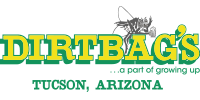 Application for EmploymentLast Name, First Name, Middle InitialApplication date:Present Address:Desired wage:Permanent Address:Desired weekly hours:Telephone Number:Currently employed?   Y / NBirth Date:Birth Place:May we contact your previous employer?   Y /NPosition(s) applied for:Referred by: Skills and qualifications:Emergency contact name and phone number: Employer, location:Dates worked:Position/Wage:Reason for leaving:NameTelephone numberRelationshipI authorize investigation of all statements contained in this application. I understand that misrepresentation or omission of facts is cause for dismissal. I understand and agree that my employment is for no definite period and may, regardless of the date of payment of wages and salary, be terminated at any time without any previous notice.Date:  __/ __/____I authorize investigation of all statements contained in this application. I understand that misrepresentation or omission of facts is cause for dismissal. I understand and agree that my employment is for no definite period and may, regardless of the date of payment of wages and salary, be terminated at any time without any previous notice.Signature: ______________________________ MondayTuesdayWednesdayThursdayFridaySaturday SundayFrom:To:From:To:From:To:From:To:From:To:From:To:From:To: